Сумська міська радаВиконавчий комітетРІШЕННЯЗ метою впорядкування відносин між виконавчими органами Сумської міської ради, головними розпорядниками та одержувачами бюджетних коштів, враховуючи рішення Сумської міської ради від                  21 грудня 2016 року № 1619-МР «Про Міську програму «Автоматизація муніципальних телекомунікаційних систем на 2017-2019 роки в м. Суми» (зі змінами), керуючись підпунктом 4 пункту «а» статті 28, частиною 1 статті 52 Закону України «Про місцеве самоврядування в Україні», виконавчий комітет Сумської міської радиВ И Р І Ш И В :1. Затвердити Положення про закупівлю, облік та розподіл комп’ютерної техніки для виконавчих органів Сумської міської ради, згідно з додатком до даного рішення.2. Департаменту фінансів, економіки та інвестицій Сумської міської ради (Липова С.А.) врахувати вимоги Положення про закупівлю, облік та розподіл комп’ютерної техніки для виконавчих органів Сумської міської ради при формуванні міського бюджету на 2018 рік.3. Організацію виконання даного рішення покласти на секретаря Сумської міської ради Баранова А.В.Міський голова								   О.М. ЛисенкоБєломар В.В. 700-572Розіслати: керівникам виконавчих органів Сумської міської ради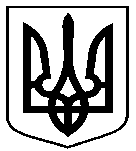 Проектоприлюднено«___» ________ 2017 р.від                                № Про затвердження Положення про закупівлю, облік та розподіл комп’ютерної техніки для виконавчих органів Сумської міської ради